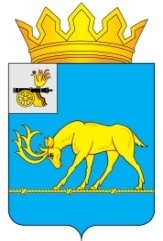 АДМИНИСТРАЦИЯ МУНИЦИПАЛЬНОГО ОБРАЗОВАНИЯ«ТЕМКИНСКИЙ РАЙОН» СМОЛЕНСКОЙ ОБЛАСТИПОСТАНОВЛЕНИЕот 21.09.2022  № 331                                                                                 с. Темкино	На основании Указа Губернатора Смоленской области от  21.09.2022  № 92 «О выполнении мероприятий по обеспечению мобилизационного развертывания Вооруженных Сил Российской Федерации на территории Смоленской области», Администрация муниципального образования «Темкинский район» Смоленской области  п о с т а н о в л я е т:	1.  Заместителю Главы муниципального образования  «Темкинский район» Смоленской области, Главам муниципальных образований  сельских поселений Темкинского района Смоленской области, руководителям предприятий, организаций и учреждений,  находящихся на территории Темкинского района Смоленской области:	1.1. Обеспечить  призыв граждан на военную службу по мобилизации в Вооруженные Силы Российской Федерации в количестве и в сроки, которые определены Военным комиссариатом Смоленской области.	1.2. Оказать содействие Военному комиссариату города Гагарин, Гагаринского и Темкинского районов Смоленской области в организации своевременного оповещения и явки граждан, подлежащих призыву на военную службу по мобилизации, поставки техники на сборные пункты или в воинские части, предоставлении зданий, сооружений, коммуникаций, земельных участков, транспортных и других материальных средств в соответствии с планами мобилизации. 	1.3. Осуществлять личное руководство проведением мобилизационных мероприятий.2. Настоящее постановление разместить на официальном сайте Администрации муниципального образования «Темкинский район» Смоленской области, в информационно-телекоммуникационной сети «Интернет» и опубликовать в районной газете «Заря».3. Контроль за исполнением настоящего постановления оставляю за собой.Глава муниципального образования«Темкинский район» Смоленской области                                             С.А. ГуляевО выполнении мероприятий по обеспечению мобилизационного развертывания Вооруженных Сил Российской                       Федерациина территории муниципального образования «Темкинский район» Смоленской области